掛川市区長会連合会  理事会（３月）                                     令和６年２月29日(木) 午後１時30分～掛川市役所４階会議室１-ＡＢＣ次　　　第１  開　　会（互礼）２  会長あいさつ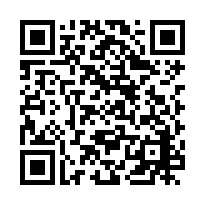 ３　市長あいさつ　　　　　　　市のwebページより動画の視聴ができます→４  議　　事（１）協議事項  　①令和６年度 協働によるまちづくり中央集会開催形式（案）について【生涯学習協働推進課】《地区区長会長及びまち協会長に配付》３月文書１（２）市等からの依頼に対する協議事項①令和６年度 自走式草刈機操作講習会の開催について【維持管理課】《区長及び小区長に配付》３月依頼１（３）報告事項①令和５年度 持続可能な自治区運営に向けた庁内検討会の結果について【区長会連合会事務局】《区長及び小区長に配付》３月報告１②令和５年度 自治区等の課題解決に向けた取り組み事例集の配布について【区長会連合会事務局】《区長及び小区長に配付》３月報告２５　各種団体からのお知らせ①令和５年度 掛川市身体障害者福祉会事業報告について【静岡県身体障害者福祉会】《地区区長会長及び区長に配付》６　理事相互の情報共有と意見交換７　事務連絡（１）令和６年度 区長会連合会事業日程（修正案）について【区長会連合会事務局】《地区区長会長に配付》別紙（２）令和５年度 区長会連合会理事会案件一覧表について　　【区長会連合会事務局】《地区区長会長に配付》別紙（３）令和６年度 防災訓練、研修等の年間計画について　　【危機管理課】《区長及び小区長に配付》別紙（４）令和６年度 交通安全運動の年間計画について　　【危機管理課】《区長・小区長及びまち協会長に配付》別紙（５）春の全国交通安全運動の実施について　　【危機管理課】《区長・小区長及びまち協会長に配付》別紙（６）４月理事会の開催について　　　　　　　　　　　 【区長会連合会事務局】　  　４月10日（水）午後１時30分から　掛川市役所４階会議室１　　※掛川中ブロック及び掛川東ブロックの新年度地区区長会長さんは、正副会長候補を選出する話し合いのため、理事会開会45分前にお集まりください。（新任の地区区長会長さんには、事務局から別途、電話連絡します。）（７）その他配布物　　①掛川市地区保護司会だより　　　　　　　　【福祉課・掛川市地区保護司会】《地区区長会長及びまち協会長に配付》別紙　　②特殊詐欺に関する啓発チラシ　　　　　　【掛川警察署・掛川地区防犯協会】《区長及び小区長》別紙８　閉　　会（互礼）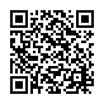 